                                STECKBRIEF                                                                                    Mein Vorname ist  ____________________________                                                                                    Mein Nachname ist ____________________________                                                                                    Mein Geburtsdatum ist _________________________                                                                                     Mein Geburtsort ist ____________________________                                                                                     Land: Ich komme aus ___________________________                                                                                     Wohnort: Ich wohne in _________________________                                                                                     Alter:  Ich bin _______________________ jahre alt.Eltern:  Meine Mutter heiβt _____________________ Sie ist _______________________ jahre alt.             Mein Vater heiβt _______________________. Er ist ________________________ jahre alt.Geschwister: Ich habe ____________ Geschwister.  __________ Bruder, ____________ Schwester.                       Sie sind ________________________________________________________________. 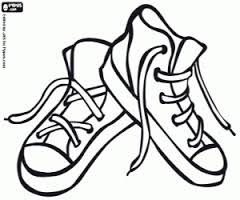 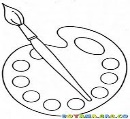 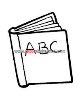     Mein Lieblingsbuch 	Meine Lieblingsfarbe                            Meine Schuhgröβe______________________           	___________________	___________________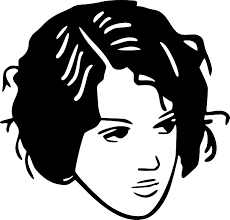 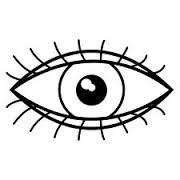   Mein Glückzahl                                          Meine Augenfarbe                                       Meine Haarfarbe___________________                            ____________________	             ___________________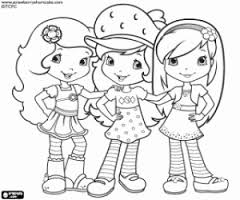 Mein bester Freund         _________________________Meine beste Freundin    _________________________Mein Lieblingsfach : ___________________________________________________________________________Mein deutsches Lieblingswort  : __________________________________________________________________Hobbys : Meine Hobbys sind  _________________________________________________________________________________________________________________________________________________________________1 2 3 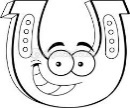 4 5 6 7 8 9 